НОД «Экологическая тропа» в старшей группе МАДОУ «Детский сад № 7» в рамках городского методического объединения воспитателей ГО Верхняя Пышма12.10.2021ФИО воспитателя: Зиновьева Татьяна ИвановнаОбразовательная область: познавательное развитие (ознакомление с окружающим миром)Тема НОД: «Экологическая тропа»Возрастная группа: вторая младшая группа «Снежинка» (3-4 года) Цель НОД: через эмоциональное отношение формировать у детей гуманное отношение к окружающей природеЗадачи:Образовательные:-Расширять и систематизировать представление детей о растительном и животном мире природы;-Закреплять умение называть диких(лесных) животных, в процессе беседы;-Упражнять в умении называть основные цвета, в ходе дидактической игры «Оденем Мишку на прогулку»;-Продолжать знакомить детей с нетрадиционной техникой рисования – паунтилизм; Формировать навыки рисования ватными палочками.Развивающие:-Развивать слуховое, зрительное восприятие;-Развивать долговременную память, в процессе повторения правил поведения в лесу и рассказывания стихотворений.-Развивать диалогическую форму речи через ответы на вопросы воспитателя, в процессе беседы.Воспитательные:-Воспитывать бережное отношение к природе, чувство доброты, сопричастности и сопереживания ко всему живому, что нас окружает;-Воспитывать самостоятельность и доброжелательность.Планируемые результаты: -Расширяют и систематизируют представление о растительном и животном мире природы;-Называют диких (лесных) животных, в процессе беседы;-Умеют называть основные цвета, в ходе дидактической игры «Оденем Мишку на прогулку»;-Развивают диалогическую форму речи через ответы на вопросы воспитателя, в процессе беседы.-Развивают слуховое, зрительное восприятие;-Развивают долговременную память, в процессе повторения правил поведения в лесу и рассказывания стихотворений.-Бережно относятся к природе, добры, сопереживают всему живому, что нас окружает;-Проявляют самостоятельность и доброжелательность.Подготовительная работа: беседа о правилах поведения в лесу, изучение диких животных, рассматривание иллюстраций и т.д.Материалы и оборудование: кукла Маша, декорации(деревья), раздаточный материл к дидактическим играм.Содержание НОД соответствует требованиям основной образовательной программы и учитывает возрастные и психические индивидуальные особенности детей. Материал и оборудование подобраны согласно сюжету занятия. В своей НОД воспитатель использовала разнообразные методы и приемы. Одним из основных методов является игра. Таким образом, проведение НОД в рамках городского объединения воспитателей ГО Верхняя Пышма, способствует непрерывному повышению профессионального мастерства и передачи опыта педагогам.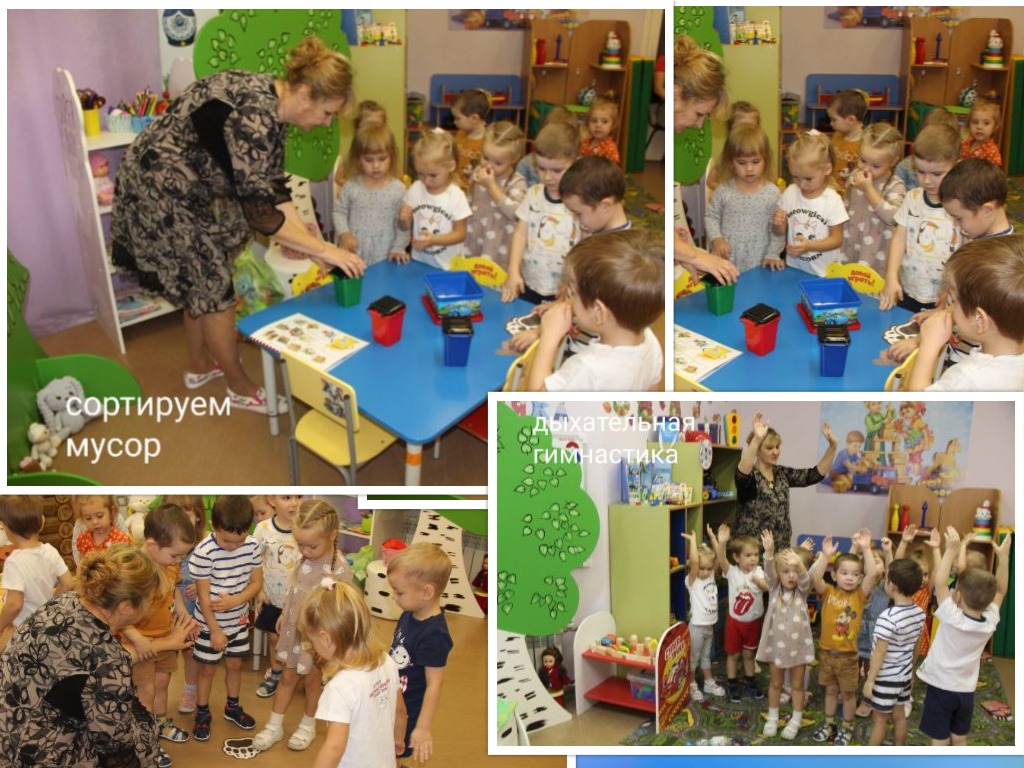 